AUBURN PUBLIC CEMETERY DISTRICT1040 COLLINS DRIVE • P.O.  • (530) 885-5922 • FAX (530) 885-5938EMERGENCY BOARD MEETING AGENDADATE:    March 20th, 2020 TIME:     9:00 A.M.PLACE:  TELECONFERENCE MEETING – JOIN BY DIALING 1-(701) 801-6738                                                                ENTER ACCESS CODE 670584# IF PROMPTED TELECONFERENCE HOST SITE- NEW AUBURN CEMETERY – 1040 Collins Drive, Auburn, CA.54956.5 – (a) For purposes of this section, “emergency situation”(1)An emergency, which shall be defined as a work stoppage, crippling activity, or other that severely impairs public health, safety, or both.In an effort to protect public health and prevent the spread of COVID-19 (Coronavirus), the Auburn Public Cemetery District encourages the public to call into the district board meeting.  The meeting may be heard by calling      1-701-801-6738 and entering access Code 670584# if prompted. (Note: Phone carriers may apply standard charges).  Members of the public who wish to comment on matters before the district, in lieu of doing so in person, may either submit comments by emailing aubcemetery@gmail.com on or before the first Tuesday of the month for regular board meetings, which will become part of the board meeting record or may speak at the designated time on the telephone call.  ROLL CALL -PUBLIC COMMENT – Any person may address (3 minutes maximum) the Board of Trustees on any matter.  However, the Board cannot discuss, or take any action on any item that is not on the agenda. III.	NEW BUSINESSCoronavirus COVID-19 Protocols – Information/ActionDiscussion to be held in regard to Local, State and Federal Agency Directives as well as District Protocols and Operations.Aerosol Transmissible Disease Program (ATD) – Information/ActionConsider the approval of the ATD plan into District Policy.IV.	ADJOURNMENT This Agenda has been certified and posted in accordance with the Brown Act-----Clerk of the Board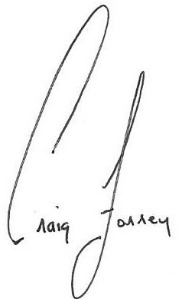 